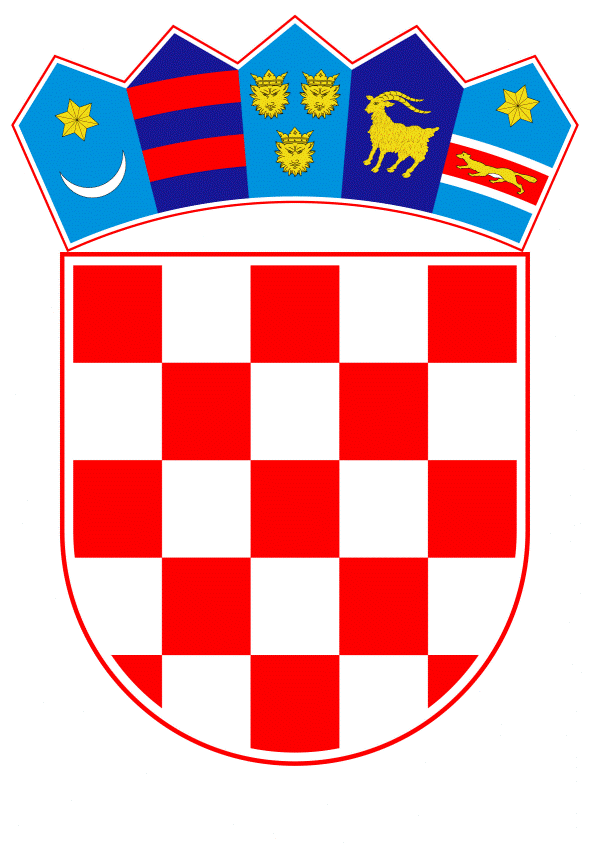 VLADA REPUBLIKE HRVATSKE	Zagreb,23. studenoga 2023.PREDLAGATELJ:	Ministarstvo financijaPREDMET:	Prijedlog zaključka kojim se prihvaća Izvješće o provedbi Nacionalnog programa reformi 2023. za razdoblje svibanj-listopad 2023.Banski dvori | Trg Sv. Marka 2 | 10000 Zagreb | tel. 01 4569 222 | vlada.gov.hrPRIJEDLOGNa temelju članka 31. stavka 3. Zakona o Vladi Republike Hrvatske ("Narodne novine", br. 150/11, 119/14, 93/16, 116/18 i 80/22), a u vezi s točkom IX. stavkom 2. Odluke o koordinaciji aktivnosti unutar okvira za gospodarsko upravljanje Europske unije (''Narodne novine'', br. 13/17, 51/17, 97/17, 50/18, 74/19, 16/20, 89/20, 37/22, 55/22, 85/22 i 10/23) Vlada Republike Hrvatske je na sjednici održanoj __ studenoga 2023. godine donijelaZ A K L J U Č A K1. 	Prihvaća se Izvješće o provedbi Nacionalnog programa reformi 2023. za razdoblje svibanj-listopad 2023., u tekstu koji je Vladi Republike Hrvatske dostavilo Ministarstvo financija aktom, KLASA: 441-01/23-01/2, URBROJ: 513-09-02-23-53, od 17. studenoga 2023.2. 	Zadužuje se Ministarstvo financija da u suradnji s Uredom predsjednika Vlade Republike Hrvatske o ovom Zaključku, na odgovarajući način, izvijesti sva nadležna tijela državne uprave.								PREDSJEDNIK						                 mr. sc. Andrej PlenkovićKLASA:URBROJ:Zagreb, ObrazloženjeEuropski semestar je instrument fiskalnog nadzora i koordinacije ekonomskih politika država članica s ekonomskom politikom Europske unije. U okviru Europskog semestra države članice usklađuju svoje proračunske i ekonomske politike s ciljevima i pravilima dogovorenima na razini Europske unije te definiraju i provode reforme koje potiču rast. Nastavno na navedeno, Republika Hrvatska provodi Nacionalni program reformi 2023. koji je donesen Odlukom Vlade Republike Hrvatske od 27. travnja 2023. (KLASA: 022-03/23-04/187, URBROJ: 50301-05/16-23-2).Odlukom o koordinaciji aktivnosti unutar okvira za gospodarsko upravljanje Europske unije ("Narodne novine", br. 13/17, 51/17, 97/17, 50/18, 74/19, 16/20, 89/20, 37/22, 55/22, 85/22 i 10/23) definirana je obveza mjesečnog i šestomjesečnog izvještavanja Vlade Republike Hrvatske o provedbi Nacionalnog programa reformi. Usmena izvješća o provedbi Nacionalnog programa reformi podnose se Vladi Republike Hrvatske jednom mjesečno, na zatvorenom dijelu sjednice Vlade Republike Hrvatske, a ovim pisanim Izvješćem obuhvaćeno je razdoblje provedbe Nacionalnog programa reformi 2023. od svibnja do listopada 2023. godine.Izvješćem je opisan status provedbe planiranih aktivnosti u vezi s reformskim prioritetima i mjerama ekonomske politike koje su definirane Nacionalnim programom reformi 2023.